CARACTERÍSTICAS DE UNA FAMILIA FUNCIONAL“NO HAY FAMILIAS PERFECTAS, PERO SI FAMILIAS FUNCIONALES”IMPORTANCIA DE LA FAMILIA.LA FAMILIA ES LA BASE DE LA SOCIEDAD Y SU FUNCIÓN PRINCIPAL ES CREAR INDIVIDUOS AUTOSUFICIENTES Y REALIZADOS. UNA FAMILIA FUNCIONAL NO ES UNA FAMILIA PERFECTA, ES UNA FAMILIA QUE PERMITE EL CRECIMIENTO Y LA REALIZACIÓN DE TODOS SUS MIEMBROS.EN LAS FAMILIAS FUNCIONALES HAY EQUIDAD DE GÉNERO.HAY EQUIDAD DE GÉNERO ENTRE EL HOMBRE Y LA MUJER. LA PAREJA ES “PAREJA”. LOS QUEHACERES SE COMPARTEN POR IGUAL. LOS DERECHOS Y LAS OBLIGACIONES SON EQUITATIVOS. EL INGREDIENTE PRINCIPAL ES EL AMOREN LAS FAMILIAS FUNCIONALES LOS PADRES SE AMAN.SABEN DAR Y RECIBIR AMOR. ENSEÑAN A LOS HIJOS A RECIBIR Y DAR AMOR.EL AMOR ES LA SEMILLA     DE LA CONFIANZA. AL HABER CONFIANZA: TODOS LOS MIEMBROS DE LA FAMILIA APRENDEN A “CORRER” SUS PROPIOS RIESGOS.EN LAS FAMILIAS FUNCIONALES EQUIVOCARSE ESTÁ PERMITIDO Y FORMA PARTE DEL APRENDIZAJE.LOS “ERRORES” SE CONVIERTEN EN ESCALONES DE CRECIMIENTO.EN LAS FAMILIAS FUNCIONALES HAY PRINCIPIOS Y VALORES SÓLIDOSSON LOS CIMIENTOS PARA “AGUANTAR” LAS “TENTACIONES” NO HAY  “SECRETOS DE FAMILIA”. LA “VERDAD” ES LA MONEDA. LA HONESTIDAD ES LA NORMA. SE EDUCA CON EL EJEMPLO.EN LAS FAMILIAS FUNCIONALES HAY CONGRUENCIA.PADRES LECTORES HIJOS LECTORES.EN LAS FAMILIAS FUNCIONALES LA COMUNICACIÓN ES FLUÍDAHAY LIBERTAD DE EXPRESIÓN.TODA PREGUNTA TIENE UNA RESPUESTA. LO QUE “DIGAS O HAGAS” NUNCA ES USADO EN TU CONTRA. SIEMPRE HAY ALGUIEN QUE TE PUEDE ESCUCHAR. NO HAY AMISTADES “SECRETAS”EN LAS FAMILIAS FUNCIONALES HAY RESPETO Y TOLERANCIAPOR LOS GUSTOS. POR LAS AMISTADES. POR LOS PUNTOS DE VISTA DIFERENTES.POR LA FAMILIA POLÍTICA (EN EL CASO DE LOS CONYUGES). POR LAS PREFERENCIAS SEXUALES (EN EL CASO DE LOS HIJOS)EN LAS FAMILIAS FUNCIONALES HAY RECONOCIMIENTO DE LOGROSLOS LOGROS DE “UNO” SON LOGROS DE “TODOS”. HASTA LOS LOGROS “MODESTOS” TIENEN UN RECONOCIMIENTO. UN PEQUEÑO LOGRO ES LA SEMILLA DE UN LOGRO MAYOR. EL MENSAJE SIEMPRE ES: ¡TÚ PUEDES!EN LAS FAMILIAS FUNCIONALES HAY CUALIDADES Y VIRTUDES SE CENTRA SIEMPRE EN LAS CUALIDADES Y VIRTUDES DE CADA UNO DE SUS MIEMBROS.NO HAY UNA  SÓLA PERSONA QUE NO TENGA POR LO MENOS UNA VIRTUD O CUALIDAD. UNA SOLA VIRTUD SE PUEDE CONVERTIR EN EL EJE DEL ÉXITO.TODOS TENEMOS DEFECTOS: CENTRARTE EN ELLOS ES ROMPER LA ESTRUCTURA DEL ÉXITO.EN LAS FAMILIAS FUNCIONALES NUNCA HAY “COMPARACIONES”SE EVITAN COMENTARIOS DEL TIPO:“MI MAMÍ HACIA LAS ENCHILADAS MÁS RICAS QUÉ TÚ”. “MIRA TÚ PRIMO ES MÁS INTELIGENTE QUE TÚ, EL SÍ ESTÁ EN LA ESCOLTA” “SI TAN SÓLO TE PARECIÉRAS MÁS A TU HERMANA”EN LAS FAMILIAS FUNCIONALES HAY DISCIPLINA AMOROSASER AMOROSO NO ES SER NECESARIAMENTE COMPLACIENTE. SIEMPRE ES NECESARIA LA DISCIPLINA ( HACER LAS COSAS AUNQUE NO HAYA GANAS).“MI REY SE QUE NO TIENES GANAS DE HACER LA TARÉA, PERO ES CONVENIENTE QUE LA HAGAS, VEN VAMOS A HACERLA AHORA”EN LAS FAMILIAS FUNCIONALES AUTOESTIMA Y AUTOSUFICIENCIAUNA FAMILIA FUNCIONAL SIEMPRE FOMENTA LA SENSACIÓN DE VALÍA DE LA PERSONA. EL MENSAJE SIEMPRE ES:TÚ PUEDES Y TÚ VALES: ¡HÁZLO! SE FORTALECE LA CAPACIDAD DE TOMAR DECISIONES.EN LAS FAMILIAS FUNCIONALES HAY SIEMPRE UNA VIDA ESPIRITUAL RICASE TIENE UNA FE ABSOLUTA EN UN PODER SUPERIOR. SE HACE ORACIÓN.SE TIENE LA CONVICCIÓN DE FORMAR PARTE DE UN PLAN PERFECTO E INFINITO.EN LAS FAMILIAS FUNCIONALES NO HAY VIOLENCIANO HAY GOLPES FÍSICOS NI PSICOLÓGICOS. NO HAY GRITOS. NO HAY INSULTOS.NUNCA SE DA “PAN CON CORDONAZO”: “YO ME TENGO QUE FREGAR TODO EL DÍA PARA QUE TU TRAGES”.EN LAS FAMILIAS FUNCIONALES SIEMPRE HAY SENTIDO DEL HUMORNUNCA A COSTAS DE LA HUMILLACIÓN O MALESTAR DE ALGUNO DE LOS MIEMBROS.SIEMPRE SE ENCUENTRA ALGO “JOCOSO” HASTA EN LO ADVERSO. NADA SE TOMA A TÍTULO PERSONAL. APRENDE UNO A REÍRSE DE SUS PROPIOS ERRORES Y DE SUS “DEFECTOS”baja  gratis cada semana una presentación como ésta a través de la página de internet de radio Centro: www.radiocentro1030.com.mxVISITA MI PÁGINA DE INTERNET: web.me.com/carlosgil1030www.facebook.com/opcionesdevidaGRACIAS POR ESCUCHAR TU PROGRAMA 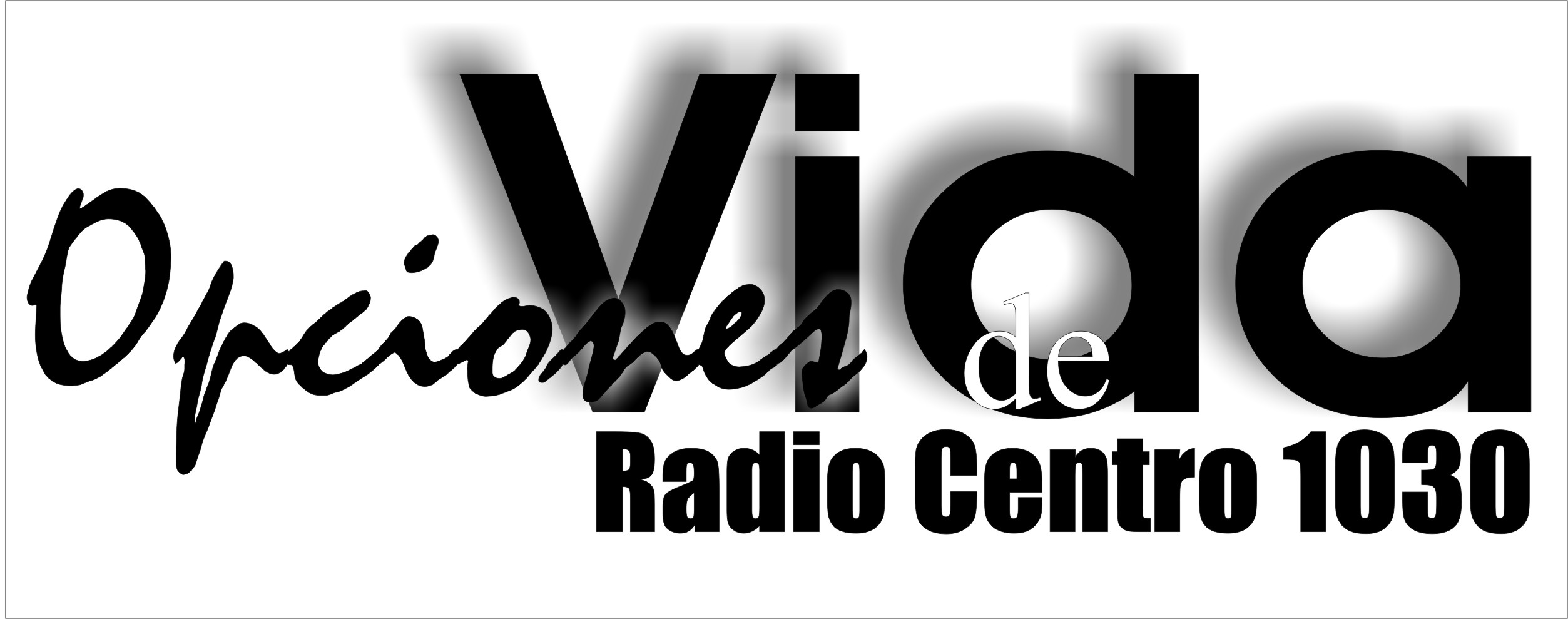 TODOS LOS DIAS A LAS 6 DE LA TARDE. PASA LA VOZ…RECIBE UN FUERTE ABRAZO DE TU SERVIDOR Y AMIGO CARLOS GIL“ABRIENDO MENTES, MOSTRANDO CAMINOS”